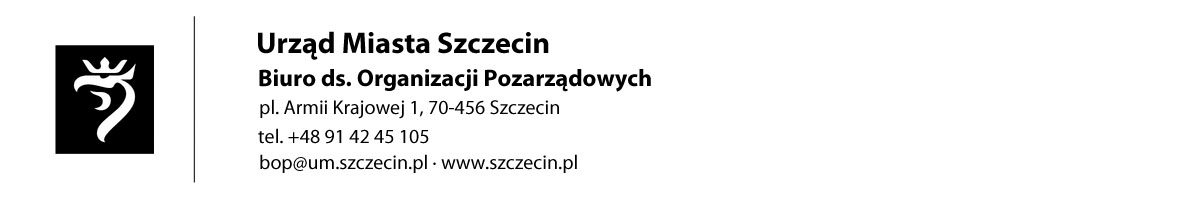 BOP-10………………………………………………….(data i miejsce złożenia oferty- wypełnia organ administracji publicznej)......................................................... 				  (pieczęć organizacji pozarządowej*			 /podmiotu*/jednostki organizacyjnej*)BIURO DS. ORGANIZACJI POZARZĄDOWYCHURZĄD MIASTA SZCZECINpl. Armii Krajowej 170-456 SzczecinOFERTAREALIZACJI ZADANIA PUBLICZNEGOOFERTA/OFERTA WSPÓLNA1) ORGANIZACJI POZARZĄDOWEJ(-YCH)/PODMIOTU (-ÓW), O KTÓRYM (-YCH) MOWA W ART. 3 UST. 3 USTAWY Z DNIA 24 KWIETNIA 2003 r. O DZIAŁALNOSCI POŻYTKU PUBLICZNEGO I O WOLONTARIACIE (Dz. U. z 2010 r. Nr 234, poz. 1536)1), REALIZACJI ZADANIA PUBLICZNEGO Działalność na rzecz integracji społecznej osób zagrożonych wykluczeniem społecznym, działalność na rzecz osób niepełnosprawnych, działalność na rzecz osób w wieku emerytalnym, działalność wspomagającą rozwój wspólnot i społeczności lokalnych.(rodzaj zadania publicznego)IV  WOJEWÓDZKI  PRZEGLĄD  PIOSENKI  ŻEGLARSKIEJDOMÓW  POMOCY  SPOŁECZNEJ(tytuł zadania publicznego)w okresie od 08.06.2011 do 18.06.2011W FORMIEPOWIERZENIA REALIZACJI ZADANIA PUBLICZNEGO/WSPIERANIA REALIZACJI ZADANIA PUBLICZNEGO 1)PRZEZURZĄD   MIASTA  SZCZECIN-BIURO  ORGANIZACJI  POZARZĄDOWYCH..............................................................(organ administracji publicznej)składana na podstawie przepisów działu II rozdziału 2 ustawy z dnia 24 kwietnia 2003 r.o działalności pożytku publicznego i o wolontariacieI. Dane oferenta/oferentów1)3) 1)nazwa :SZCZECIŃSKIE STOWARZYSZENIE ,,ZŁOTY  WIEK’’ ............................................................................................2) forma prawna:4) ( x )   stowarzyszenie                                (  ) fundacja(  )   kościelna osoba prawna                  (  ) kościelna jednostka organizacyjna           (  )   spółdzielnia socjalna                        (  )  inna…………………………………3) numer w Krajowym Rejestrze Sądowym, w innym rejestrze lub ewidencji:5)  KRS  00001505564) data wpisu, rejestracji lub utworzenia:6) ...07.03.2003 rok5) nr NIP: .852-23-84-067.      nr REGON: .8125922946) adres:     miejscowość: .SZCZECIN    ul.: .POTULICKA  40    dzielnica lub inna jednostka pomocnicza:7) ………………………………    gmina: SZCZECIN  powiat:8) SZCZECIN    województwo: ..ZACHODNIOPOMORSKIE    kod pocztowy: 70-234  poczta: SZCZECIN7) tel.: .914489398               faks: ...914489398    e-mail: ..zlotywiek.szczecin@op.pl     http:// ...............................................8) numer rachunku bankowego:      Nazwa banku …………………………..........................................................9) nazwiska i imiona osób upoważnionych do reprezentowania oferentaa) Ryszard Budzisz – Prezes Zarządub) Małgorzata Kruszyńska – Kryszak – Członek Zarządu / Skarbnik10) nazwa, adres i telefon kontaktowy jednostki organizacyjnej bezpośrednio wykonującej zadanie ,  o którym mowa w ofercie:9)SZCZECIŃSKIE  STOWARZYSZENIE ,, ZŁOTY WIEK’’ , UL. POTULICKA 40, 70-234 SZCZECI11) osoba upoważniona do składania wyjaśnień dotyczących oferty (imię i nazwisko oraz nr telefonu kontaktowego)MAŁGORZATA KRUSZYŃSKA KRYSZAK 12) przedmiot działalności pożytku publicznego:13)  jeżeli oferent /oferenci1) prowadzi/prowadzą1) działalność gospodarczą:a) numer wpisu do rejestru przedsiębiorców -------b) przedmiot działalności gospodarczej -------II. Informacja o sposobie reprezentacji oferentów wobec organu administracji publicznej wraz z przytoczeniem podstawy prawnej10)III. Szczegółowy zakres rzeczowy zadania publicznego proponowanego do realizacji 1. Krótka charakterystyka zadania publicznego2. Opis potrzeb wskazujących na konieczność wykonania zadania publicznego, opis ich przyczyn oraz skutków 3. Opis grup adresatów zadania publicznego4. Uzasadnienie potrzeby dofinansowania z dotacji inwestycji związanych z realizacją zadania publicznego, w szczególności ze wskazaniem w jaki sposób przyczyni się to do podwyższenia standardu realizacji zadania.11)5. Informacja, czy w ciągu ostatnich 5 lat oferent/oferenci1) otrzymał/otrzymali1) dotację na dofinansowanie inwestycji związanych z realizacją zadania publicznego z podaniem inwestycji, które zostały dofinansowane, organu który udzielił dofinansowania oraz daty otrzymania dotacji .11)6. Zakładane cele realizacji zadania publicznego oraz sposób ich realizacji 7. Miejsce realizacji zadania publicznego 8. Opis poszczególnych działań w zakresie realizacji zadania publicznego12) 9. Harmonogram13) 10. Zakładane rezultaty realizacji zadania publicznego15) IV. Kalkulacja przewidywanych kosztów realizacji zadania publicznego1. Kosztorys ze względu na rodzaj kosztów:2. Przewidywane źródła finansowania zadania publicznego3. Finansowe środki z innych źródeł publicznych21)Uwagi, które mogą mieć znaczenie przy ocenie kosztorysu:................................................................................................................................................................................................................................................................................................................................................................................................................................................................................. V. Inne wybrane informacje dotyczące zadania publicznego1. Zasoby kadrowe przewidywane do wykorzystania przy realizacji zadania publicznego22) 2. Zasoby rzeczowe oferenta/oferentów1) przewidywane do wykorzystania przy realizacji zadania23) 3. Dotychczasowe doświadczenia w realizacji zadań publicznych podobnego rodzaju (ze wskazaniem, które z tych zadań realizowane były we współpracy z administracją publiczną).4.  Informacja, czy oferent/oferenci1)  przewiduje(-ą) zlecać realizację zadania publicznego w trybie, o którym mowa w art. 16 ust. 7 ustawy dnia 24 kwietnia 2003 r. o działalności pożytku publicznego i o wolontariacie. Oświadczam (-y), że:1) proponowane zadanie publiczne w całości mieści się w zakresie działalności pożytku publicznego oferenta;2) w ramach składanej oferty przewidujemy niepobieranie  opłat od adresatów zadania;3) oferent  jest  związany  niniejszą ofertą do dnia 18.06.2011r.;4) w zakresie związanym z otwartym konkursem ofert, w tym  z gromadzeniem, przetwarzaniem                                   i przekazywaniem danych osobowych, a także wprowadzaniem ich do systemów informatycznych, osoby, których te dane dotyczą, złożyły stosowne oświadczenia zgodnie z ustawą z dnia 29 sierpnia 1997 r. o ochronie danych osobowych (Dz. U. z 2002 r. Nr 101, poz. 926, z późn. zm.);5) oferent  składający niniejszą ofertę nie zalega z opłacaniem należności z tytułu zobowiązań podatkowych;6) dane określone w części I niniejszej oferty są zgodne z Krajowym Rejestrem Sądowym ;7) wszystkie podane w ofercie oraz załącznikach informacje są zgodne z aktualnym stanem prawnym                           i  faktycznym.Załączniki:1. Kopia aktualnego odpisu z Krajowego Rejestru Sądowego, innego rejestru lub ewidencji24)2. W przypadku wyboru innego sposobu reprezentacji podmiotów składających ofertę wspólną niż wynikający z Krajowego Rejestru Sądowego lub innego właściwego rejestru - dokument potwierdzający upoważnienie do działania w imieniu oferenta(-ów). Poświadczenie złożenia oferty25)Adnotacje urzędowe25) 1) Niepotrzebne skreślić.2) Rodzajem zadania jest jedno lub więcej zadań publicznych określonych w art. 4 ustawy z dnia 24 kwietnia 2003 r. o działalności pożytku publicznego i o wolontariacie.3) Każdy z oferentów składających ofertę wspólną przedstawia swoje dane. Kolejni oferenci dołączają właściwe pola.4) Forma prawna oznacza formę działalności organizacji pozarządowej, podmiotu, jednostki organizacyjnej określoną na podstawie obowiązujących przepisów, w szczególności stowarzyszenie i fundacje, osoby prawne i jednostki organizacyjne działające na podstawie przepisów o stosunku Państwa do Kościoła Katolickiego w Rzeczypospolitej Polskiej, o stosunku Państwa do innych kościołów i związków wyznaniowych oraz o gwarancjach wolności sumienia i wyznania, jeżeli ich cele statutowe obejmują prowadzenie działalności pożytku publicznego, uczniowskie kluby sportowe, ochotnicze straże pożarne oraz inne. Należy zaznaczyć odpowiednią formę lub wpisać inną.5) Podać nazwę właściwego rejestru lub ewidencji.6) W zależności od tego, w jaki sposób organizacja lub podmiot powstał.7) Osiedle, sołectwo lub inna jednostka pomocnicza. Wypełnienie nie obowiązkowe. Należy wypełnić jeżeli zadanie publiczne proponowane do realizacji ma być realizowane w obrębie danej jednostki.8) Nie wypełniać w przypadku miasta stołecznego Warszawy.9) Dotyczy oddziałów terenowych, placówek i innych jednostek organizacyjnych oferenta. Należy wypełnić jeśli zadanie ma być realizowane w obrębie danej jednostki organizacyjnej.10) Należy określić czy podstawą są zasady określone w statucie, pełnomocnictwo, prokura czy też inna podstawa. Dotyczy tylko oferty wspólnej.11) Wypełnić tylko w przypadku ubiegania się o dofinansowanie inwestycji.12) Opis musi być spójny z harmonogramem i kosztorysem. W przypadku oferty wspólnej – należy wskazać dokładny podział działań w ramach realizacji zadania publicznego między składającymi ofertę wspólną. 13) W harmonogramie należy podać terminy rozpoczęcia i zakończenia poszczególnych działań oraz liczbowe określenie skali działań planowanych przy realizacji zadania publicznego (tzn. miar adekwatnych dla danego zadania publicznego, np. liczba świadczeń udzielanych tygodniowo, miesięcznie, liczba adresatów). 14) Opis zgodny z kosztorysem.15) Należy opisać zakładane rezultaty zadania publicznego – czy będą trwałe oraz w jakim stopniu realizacja zadania przyczyni się do rozwiązania problemu społecznego lub złagodzi jego negatywne skutki.16) Należy uwzględnić wszystkie planowane koszty, w szczególności zakupu usług, zakupu rzeczy, wynagrodzeń.17) Dotyczy jedynie wspierania zadania publicznego. 18) Należy wpisać koszty bezpośrednio związane z celem  realizowanego zadania publicznego.19) W przypadku oferty wspólnej kolejni oferenci dołączają do tabeli informację o swoich kobiorca/Zleceniobiorcy* ferenta, jak i zekazania               kkkosztach.20) Należy wpisać koszty związane z obsługą i administracją realizowanego zadania, które związane są                    z wykonywaniem działań o charakterze administracyjnym, nadzorczym i kontrolnym, w tym obsługą finansową     i prawną projektu.21) Wypełnienie fakultatywne – umożliwia zawarcie w umowie postanowienia, o którym mowa w § 16 ramowego wzoru umowy, stanowiącego załącznik nr 2 do rozporządzenia Ministra Pracy i Polityki Społecznej z dnia ……...........................… w sprawie wzoru oferty i ramowego wzoru umowy dotyczących realizacji zadania publicznego oraz wzoru sprawozdania z wykonania tego zadania. Dotyczy jedynie oferty wspierania realizacji zadania publicznego.22) Informacje o kwalifikacjach osób, które będą zatrudnione przy realizacji zadania publicznego, oraz o kwalifikacjach wolontariuszy. W przypadku oferty wspólnej należy przyporządkować zasoby kadrowe do dysponujących nimi oferentów.23) Np. lokal, sprzęt, materiały. W przypadku oferty wspólnej należy przyporządkować zasoby rzeczowe do dysponujących nimi oferentów.24) Odpis musi być zgodny z aktualnym stanem faktycznym i prawnym, niezależnie od tego, kiedy został wydany.25) Wypełnia organ administracji publicznej.1. Wszechstronna pomoc osobom i rodzinom w szczególności z powodu ubóstwa, bezdomności, bezrobocia, niepełnosprawności, długotrwałej lub ciężkiej choroby, z powodu choroby alkoholowej i innych uzależnień, zdarzeń losowych, klęsk żywiołowych, przemocy domowej i sytuacji kryzysowej poprzez wspieranie i prowadzenie zarówno form instytucjonalnych dla osób potrzebujących jak również organizacji wsparcia w miejscu zamieszkania.2. Tworzenie i prowadzenie domów pomocy społecznej.3. Tworzenie i prowadzenie ośrodków wsparcia.4. Tworzenie i prowadzenie warsztatów terapii zajęciowej.5. Tworzenie i prowadzenie zakładów opieki zdrowotnej.6. Tworzenie i prowadzenie mieszkań chronionych.7. Tworzenie i prowadzenie stołówek i jadłodajni.8. Tworzenie i prowadzenie miejsc noclegowych dla osób potrzebujących schronienia.9. Tworzenie warunków do zaspokojenia potrzeb osobom potrzebującym, niepełnosprawnym, 
w podeszłym wieku.10.Wspieranie zadań statutowych domów pomocy społecznej i ośrodków wsparcia ze szczególnym uwzględnieniem terapii zajęciowej, rehabilitacji leczniczej i społecznej, dostępu do kultury, sportu, edukacji i rekreacji oraz polepszenia warunków socjalno bytowych.11. Organizowanie dla podopiecznych - osób niepełnosprawnych,  w podeszłym wieku wypoczynku i czasu wolnego.12. Tworzenie warunków do integracji międzypokoleniowej społeczności.13. Wspieranie ludzi w podeszłym wieku i osób niepełnosprawnych.14.Wzmacnianie poczucia przydatności społecznej , wykorzystywanie doświadczenia życiowego 
i umiejętności starszych osób dla dobra społecznego.15. Wspieranie organizacyjne osób fizycznych i instytucji które podejmują takie działania, w szczególności Dom Pomocy Społecznej Dom Kombatanta i Pioniera Ziemi Szczecińskiej. Stowarzyszenie nie prowadzi działalności gospodarczej.Podstawą są zasady określone w statucie. Do reprezentacji – prezes wraz z jednym członkiem zarządu lub dwóch członków zarządu (łącznie)IV Wojewódzki Przegląd Twórczości Podopiecznych Domów Pomocy Społecznej, to impreza regionalna. Umożliwia ona prezentację całorocznej pracy twórczej podopiecznych w ramach szeroko pojętej terapii 
i to nie tylko. Prezentację w zakresie umiejętności wokalno-muzycznych, ale też poprzez własnoręcznie wykonane dekoracje, stroje oraz choreografię występów. Impreza przewidziana jest dla 650 osób wraz             z opiekunami. Miejsce imprezy to teren przyległy do Domu Pomocy Społecznej Domu Kombatanta              i Pioniera Ziemi Szczecińskiej przy ul. Romera 21/29.  W imprezie biorą udział mieszkańcy dzielnicy,            w związku z tym realizowany jest też cel integracji z lokalną społecznością oraz inne Ośrodki Pomocy Społecznej z terenu Szczecina. Odpowiedzialni za realizację programu będą członkowie Stowarzyszenia ,,Złoty Wiek”, którzy stanowią jednocześnie kadrę Domu Pomocy Społecznej Domu Kombatanta 
i Pioniera Ziemi Szczecińskiej. Jest to cykliczna impreza organizowana na terenie Szczecina, która 
w sposób wyjątkowy promuje Miasto Szczecin i nawiązuje do morskiego charakteru miasta. W latach ubiegłych uczestniczyło w roku 2008 10 jednostek pomocy społecznej w tym 5 z Miasta Szczecin, w roku 2009 12 jednostek, w roku 2010 16 jednostek pomocy społecznej.Przegląd twórczości podopiecznych Domów Pomocy Społecznej, jest jedną z nielicznych okazji  do integracji, spotkań i wymiany doświadczeń  tego środowiska. Poprzez prezentację przed dużą widownią  swoich umiejętności artystycznych mieszkańcy domów pomocy społecznej zaspokajają swoją potrzebę uznania, potrzebę kontaktów z innymi oraz dobrej zabawy. Skutkiem organizacji  takiej imprezy jest popularyzacja twórczości artystycznej seniorów, dzieci i młodzieży  niepełnosprawnej, nawiązanie przyjaźni i podtrzymywanie tradycji corocznych spotkań. Popularyzacja tradycji morskiej Szczecina.1. Podopieczni domów pomocy społecznej z terenu Szczecina oraz województwa zachodniopomorskiego, bez względu na wiek, seniorzy, dzieci i młodzież – osoby niepełnosprawne,2. Mieszkańcy osiedla Zawadzkiego-Klonowica i dzielnicy Pogodno,3. Inne jednostki organizacyjne Miasta funkcjonujące w strukturach pomocy społecznej,4. Młodzież Internatu Zespołu Szkół nr 14 w Szczecinie, (środowisko lokalne)5. Szkoła Podstawowa nr 45 w Szczecinie (środowisko lokalne)IV Wojewódzki  Przegląd Piosenki Żeglarskiej  Domów Pomocy Społecznej to impreza zaplanowana na cały dzień. Łączy ona w sobie nie tylko prezentację   twórczości artystycznej podopiecznych  ale również wspólną zabawę  i biesiadowanie. nieCele :       1. Integracja podopiecznych domów pomocy społecznej.       2. Integracja lokalna podopiecznych z mieszkańcami najbliższej okolicy.       3. Wymiana doświadczeń podopiecznych domów pomocy społecznej jak i personelu.       4. Prezentacja działalności w zakresie szeroko rozumianej terapii zajęciowej.        5. Promowanie morskiego charakteru Miasta SzczecinSposoby realizacji:Występy Wspólna zabawa.BiesiadaImpreza odbędzie się na terenie przyległym do Domu Pomocy Społecznej Domu Kombatanta i Pioniera Ziemi Szczecińskiej przy ul. Romera 21-29 w Szczecinie.1. Faza przygotowawcza – rozpropagowanie imprezy w ośrodkach pomocy społecznej  województwa zachodniopomorskiego i środkach masowego przekazu. Przygotowanie dekoracji terenu i strojów. Przygotowanie terenu pod organizację przeglądu, przygotowanie wyżywienia, zakup dyplomów, nagród i innych materiałów niezbędnych do organizacji imprezy.2. Faza realizacji – występy, wspólna zabawa, biesiada.3. Faza końcowa – sprzątanie wyposażenia, nagłośnienia i terenu po przeglądzie.Zadanie publiczne realizowane w okresie od 08.06.2011r.  do 18.06.2011r.Zadanie publiczne realizowane w okresie od 08.06.2011r.  do 18.06.2011r.Zadanie publiczne realizowane w okresie od 08.06.2011r.  do 18.06.2011r.Poszczególne działania w zakresie realizowanego zadania publicznego14) Terminy realizacji poszczególnychdziałańOferent  lub inny podmiot odpowiedzialny za działanie w zakresie realizowanego zadania publicznego1.Przygotowania do realizacji zadania:- Rozpropagowanie imprezy wśród ośrodków pomocy społecznej i w środkach masowego przekazu- Zakup nagród, dyplomów, materiałów do wykonanie dekoracji - Sprzątanie i przygotowanie terenu- Przygotowanie sceny  i instalacja nagłośnienia, podłączenie zasilania- przygotowanie zaprowiantowania dla uczestników i gości(około 650 osób)2. Realizacja zadania-występy, zabawa i biesiada.3.Sprzątanie terenu.08.06.-16.08.2011r17.06.2011r.18.06.2011r.Szczecińskie Stowarzyszenie „Złoty Wiek” 
i Dom Pomocy Społecznej Dom Kombatanta 
i Pioniera Ziemi Szczecińskiej1. Nagrodzenie podopiecznych domów pomocy społecznej za czynny udział we wszelkich formach terapii zajęciowej tj. muzykoterapia, arteterapia, terapia ruchem .2. Nawiązanie długofalowych znajomości, które motywować będą uczestników do dalszych spotkań i do aktywnego spędzania czasu. 3. Zorganizowanie czynnego wypoczynku dla seniorów, młodzieży i dzieci4. Zacieśnienie więzi podopiecznych ze społecznością lokalną.5. Wymiana doświadczeń między podopiecznymi jak i personelem .Lp.Rodzaj kosztów16)Ilość jednostekKoszt jednostkowy (w zł)Rodzaj  miaryKosztcałkowity(w zł)z tego do pokryciaz wnioskowanej dotacji(w zł)z tego z  finansowych środków własnych, środkówz innych źródeł , w tym wpłat i opłat adresatów zadania publicznego17) (w zł)Koszt  do pokryciaz wkładu osobowego, w tym pracy społecznej członków i świadczeń wolontariuszy (w zł)IKoszty merytoryczne18) (nagrody, dekoracje, nagłośnienie, poczęstunek)1zł.22 000   5 000           100016 000IIKoszty obsługi20) zadania publicznego, w tym koszty administracyjne po stronie …(nazwa Oferenta)19) :1) .……..2) ……..----IIIInne koszty, w tym koszty wyposażenia i promocji po stronie … (nazwa Oferenta)19) :1) ……..2) ……..----IVOgółem:12200050001000160001Wnioskowana kwota dotacji5 000 zł23 %2Środki finansowe własne17)1000 zł4,6 %3Środki finansowe z innych źródeł  ogółem (środki finansowe wymienione w pkt. 3.1-3.3)11)……… zł……..%3.1wpłaty i opłaty adresatów zadania publicznego17)……… zł……..%3.2środki finansowe z innych źródeł publicznych (w szczególności: dotacjez budżetu państwa lub budżetu jednostki samorządu terytorialnego, funduszy celowych, środki z funduszy strukturalnych)17)……… zł……..%3.3pozostałe17)……… zł……..%4Wkład osobowy (w tym świadczenia wolontariuszy i praca społeczna członków) 16 000zł72,4 %5Ogółem (środki  wymienione w pkt 1- 4)22 000 zł100%Nazwa organu administracji publicznej lub innej jednostki sektora finansów publicznychKwota środków(w zł)Informacja o tym, czy wniosek (oferta)o przyznanie środków został (-a) rozpatrzony(-a) pozytywnie, czy też nie został(-a) jeszcze rozpatrzony(-a)Termin rozpatrzenia  – w przypadku wniosków (ofert) nierozpatrzonych do czasu złożenia niniejszej oferty -------------TAK/NIE1)-------------TAK/NIE1)-------------TAK/NIE1)-------------TAK/NIE1)Osoby zaangażowane w realizację zadania to wysoko wykwalifikowana kadra Domu Pomocy Społecznej Domu Kombatanta i Pioniera Ziemi Szczecińskiej, którzy jednocześnie są członkami Szczecińskiego Stowarzyszenia „Złoty Wiek”. Osoby pracujące przy realizacji zadania, posiadają doświadczenie w przygotowywaniu poprzednich edycji przeglądu w latach 2008-2010.Stowarzyszenie będzie współpracowało w realizacji zadania z Domem Pomocy Społecznej Domem Kombatanta i Pioniera Ziemi Szczecińskiej, częściowo wykorzystana będzie baza Domu.nienie………………………………………….………………………………………….………………………………………….(podpis osoby upoważnionej lub podpisy osób upoważnionych do składania oświadczeń woli w imieniuoferenta/oferentów1) Data……………………………………………….